В соответствии с Градостроительным кодексом Российской Федерации, Федеральным законом от 06.10.2003 № 131-ФЗ «Об общих принципах организации местного самоуправления в Российской Федерации», руководствуясь Уставом города Новосибирска, ПОСТАНОВЛЯЮ:1. Внести в проект межевания территории квартала 140.02.02.01 в границах проекта планировки территории, ограниченной улицами Трикотажной, Автогенной, полосой отвода железной дороги, створом Октябрьского моста, набережной реки Оби, улицей Ипподромской и улицей Фрунзе, в Центральном, Октябрьском и Дзержинском районах, утвержденный постановлением мэрии города Новосибирска от 12.05.2017 № 2197 «О проекте межевания территории квартала 140.02.02.01 в границах проекта планировки территории, ограниченной улицами Трикотажной, Автогенной, полосой отвода железной дороги, створом Октябрьского моста, набережной реки Оби, улицей Ипподромской и улицей Фрунзе, в Центральном, Октябрьском и Дзержинском районах», следующие изменения: 1.1. В графе 3 таблицы приложения к чертежу межевания территории слова «Магазины» заменить словами «Коммунальное обслуживание – иные объекты капитального строительства в целях обеспечения физических и юридических лиц коммунальными услугами».1.2. В графе 5 таблицы приложения к чертежу межевания территории слова «Российская Федерация, Новосибирская область, город Новосибирск, ул. Михаила Кулагина, 26» заменить словами «Российская Федерация, Новосибирская область, городской округ город Новосибирск, город Новосибирск, ул. Михаила Кулагина, з/у 26». 2. Департаменту строительства и архитектуры мэрии города Новосибирска разместить постановление на официальном сайте города Новосибирска в информационно-телекоммуникационной сети «Интернет».3. Департаменту информационной политики мэрии города Новосибирска в течение семи дней со дня издания постановления обеспечить опубликование постановления.4. Контроль за исполнением постановления возложить на заместителя мэра города Новосибирска – начальника департамента строительства и архитектуры мэрии города Новосибирска.Демченко2275058ГУАиГ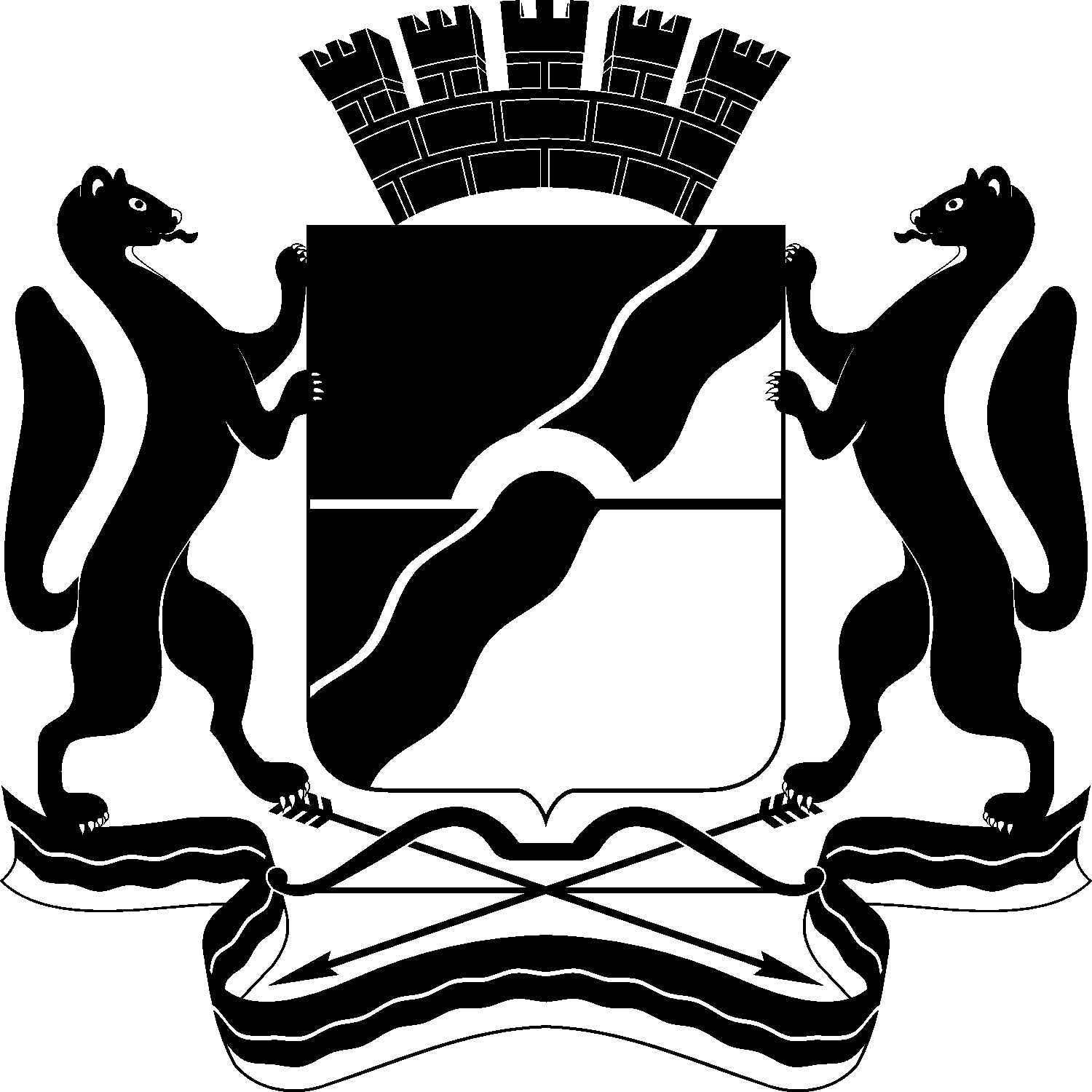 МЭРИЯ ГОРОДА НОВОСИБИРСКАПОСТАНОВЛЕНИЕОт  	  23.04.2019		№        1460  	О внесении изменений в проект межевания территории квартала  140.02.02.01 в границах проекта планировки территории, ограниченной улицами Трикотажной, Автогенной, полосой отвода железной дороги, створом Октябрьского моста, набережной реки Оби, улицей Ипподромской и улицей Фрунзе, в Центральном, Октябрьском и Дзержинском районах, утвержденный постановлением мэрии города Новосибирска от 12.05.2017 № 2197Исполняющий обязанности мэра города НовосибирскаГ. П. Захаров